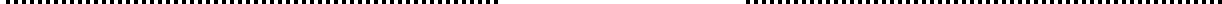 ※受付番号以外は全てご記入ください。（申請書裏面）（注）当センターからの問合せを行うことがありますので、受講申込書をコピーしておいて下さい。Ⅰ　研修科目及び時間（講師等の都合により一部変更もあります。）　　　　＜第１日＞　　　　　　　　　　　　　　　　　　　　＜第２日＞　＜第３日＞Ⅱ　お持ちいただくもの　１　受講票　（当用紙：受付で提出ください。）　２　筆記用具（鉛筆、消しゴムは必ずご持参下さい。）　３　 作業服（３日目の実習で使用します）（注）安全帽（ヘルメット）、安全靴(22.5センチから29センチまで)は教育センターで貸与します。中央労働災害防止協会　大阪安全衛生教育センター〒586-0052　大阪府河内長野市河合寺423-6　  TEL 0721-65-1821　FAX 0721-65-1472フォークリフト事業内検査者研修コース受講申込書(大阪)フォークリフト事業内検査者研修コース受講申込書(大阪)フォークリフト事業内検査者研修コース受講申込書(大阪)フォークリフト事業内検査者研修コース受講申込書(大阪)フォークリフト事業内検査者研修コース受講申込書(大阪)フォークリフト事業内検査者研修コース受講申込書(大阪)フォークリフト事業内検査者研修コース受講申込書(大阪)フォークリフト事業内検査者研修コース受講申込書(大阪)フォークリフト事業内検査者研修コース受講申込書(大阪)フォークリフト事業内検査者研修コース受講申込書(大阪)フォークリフト事業内検査者研修コース受講申込書(大阪)フォークリフト事業内検査者研修コース受講申込書(大阪)フォークリフト事業内検査者研修コース受講申込書(大阪)フォークリフト事業内検査者研修コース受講申込書(大阪)フォークリフト事業内検査者研修コース受講申込書(大阪)受付番号※講座希望回　　数第１希望　　第　　　　回　　　／　　　～　　　／　　　第　　　　回　　　／　　　～　　　／　　　第　　　　回　　　／　　　～　　　／　　　第　　　　回　　　／　　　～　　　／　　　第　　　　回　　　／　　　～　　　／　　　第　　　　回　　　／　　　～　　　／　　　第２希望　　第２希望　　第２希望　　第　　　　回　　／　　　～　　　／　　　第　　　　回　　／　　　～　　　／　　　第　　　　回　　／　　　～　　　／　　　第　　　　回　　／　　　～　　　／　　　第　　　　回　　／　　　～　　　／　　　第　　　　回　　／　　　～　　　／　　　ふりがな氏名印性　別性　別性　別性　別性　別性　別生年月日生年月日生年月日生年月日生年月日ふりがな氏名印男　・　女男　・　女男　・　女男　・　女男　・　女男　・　女Ｓ/Ｈ　　年　　月　　日生Ｓ/Ｈ　　年　　月　　日生Ｓ/Ｈ　　年　　月　　日生Ｓ/Ｈ　　年　　月　　日生Ｓ/Ｈ　　年　　月　　日生現住所〒　　　　　　　　　　　　　　　　　　　　　　　電話　都道　　　　　　　　　府県　　〒　　　　　　　　　　　　　　　　　　　　　　　電話　都道　　　　　　　　　府県　　〒　　　　　　　　　　　　　　　　　　　　　　　電話　都道　　　　　　　　　府県　　〒　　　　　　　　　　　　　　　　　　　　　　　電話　都道　　　　　　　　　府県　　〒　　　　　　　　　　　　　　　　　　　　　　　電話　都道　　　　　　　　　府県　　〒　　　　　　　　　　　　　　　　　　　　　　　電話　都道　　　　　　　　　府県　　〒　　　　　　　　　　　　　　　　　　　　　　　電話　都道　　　　　　　　　府県　　〒　　　　　　　　　　　　　　　　　　　　　　　電話　都道　　　　　　　　　府県　　〒　　　　　　　　　　　　　　　　　　　　　　　電話　都道　　　　　　　　　府県　　〒　　　　　　　　　　　　　　　　　　　　　　　電話　都道　　　　　　　　　府県　　〒　　　　　　　　　　　　　　　　　　　　　　　電話　都道　　　　　　　　　府県　　〒　　　　　　　　　　　　　　　　　　　　　　　電話　都道　　　　　　　　　府県　　〒　　　　　　　　　　　　　　　　　　　　　　　電話　都道　　　　　　　　　府県　　〒　　　　　　　　　　　　　　　　　　　　　　　電話　都道　　　　　　　　　府県　　〒　　　　　　　　　　　　　　　　　　　　　　　電話　都道　　　　　　　　　府県　　〒　　　　　　　　　　　　　　　　　　　　　　　電話　都道　　　　　　　　　府県　　勤務先ふりがな事業所名所属部課名ふりがな事業所名所属部課名勤務先ふりがな事業所名所属部課名ふりがな事業所名所属部課名勤務先ふりがな事業所名所属部課名ふりがな事業所名所属部課名入社年月日入社年月日入社年月日入社年月日入社年月日入社年月日　　　　年　　　　月　　　　日　　　　年　　　　月　　　　日　　　　年　　　　月　　　　日　　　　年　　　　月　　　　日勤務先所在地所在地〒〒〒〒〒〒〒〒〒〒〒〒〒〒勤務先所在地所在地電話　電話　電話　電話　電話　電話　ＦＡＸ　ＦＡＸ　ＦＡＸ　ＦＡＸ　ＦＡＸ　ＦＡＸ　ＦＡＸ　ＦＡＸ　勤務先事業の種類事業の種類勤務先連絡担当者連絡担当者ふりがな　氏　名　ふりがな　氏　名　ふりがな　氏　名　ふりがな　氏　名　ふりがな　氏　名　ふりがな　氏　名　ふりがな　氏　名　所属部課名　所属部課名　所属部課名　所属部課名　所属部課名　所属部課名　所属部課名　勤務先連絡担当者連絡担当者電　話　電　話　電　話　電　話　電　話　電　話　電　話　FAX　FAX　FAX　FAX　FAX　FAX　FAX　勤務先連絡担当者連絡担当者所在地　〒所在地　〒所在地　〒所在地　〒所在地　〒所在地　〒所在地　〒所在地　〒所在地　〒所在地　〒所在地　〒所在地　〒所在地　〒所在地　〒実施希望車種実施希望車種実施希望車種１　内燃機関式　　２　蓄電池式　　（１車種を○で囲むこと）　　　　　　　　　　　　※希望車種は実技当日に変更をお願いする場合もございます。１　内燃機関式　　２　蓄電池式　　（１車種を○で囲むこと）　　　　　　　　　　　　※希望車種は実技当日に変更をお願いする場合もございます。１　内燃機関式　　２　蓄電池式　　（１車種を○で囲むこと）　　　　　　　　　　　　※希望車種は実技当日に変更をお願いする場合もございます。１　内燃機関式　　２　蓄電池式　　（１車種を○で囲むこと）　　　　　　　　　　　　※希望車種は実技当日に変更をお願いする場合もございます。１　内燃機関式　　２　蓄電池式　　（１車種を○で囲むこと）　　　　　　　　　　　　※希望車種は実技当日に変更をお願いする場合もございます。１　内燃機関式　　２　蓄電池式　　（１車種を○で囲むこと）　　　　　　　　　　　　※希望車種は実技当日に変更をお願いする場合もございます。１　内燃機関式　　２　蓄電池式　　（１車種を○で囲むこと）　　　　　　　　　　　　※希望車種は実技当日に変更をお願いする場合もございます。１　内燃機関式　　２　蓄電池式　　（１車種を○で囲むこと）　　　　　　　　　　　　※希望車種は実技当日に変更をお願いする場合もございます。１　内燃機関式　　２　蓄電池式　　（１車種を○で囲むこと）　　　　　　　　　　　　※希望車種は実技当日に変更をお願いする場合もございます。１　内燃機関式　　２　蓄電池式　　（１車種を○で囲むこと）　　　　　　　　　　　　※希望車種は実技当日に変更をお願いする場合もございます。１　内燃機関式　　２　蓄電池式　　（１車種を○で囲むこと）　　　　　　　　　　　　※希望車種は実技当日に変更をお願いする場合もございます。１　内燃機関式　　２　蓄電池式　　（１車種を○で囲むこと）　　　　　　　　　　　　※希望車種は実技当日に変更をお願いする場合もございます。１　内燃機関式　　２　蓄電池式　　（１車種を○で囲むこと）　　　　　　　　　　　　※希望車種は実技当日に変更をお願いする場合もございます。１　内燃機関式　　２　蓄電池式　　（１車種を○で囲むこと）　　　　　　　　　　　　※希望車種は実技当日に変更をお願いする場合もございます。宿　泊　期　間（宿泊は無料。最終日は宿泊できません。）宿　泊　期　間（宿泊は無料。最終日は宿泊できません。）宿　泊　期　間（宿泊は無料。最終日は宿泊できません。）宿　泊　期　間（宿泊は無料。最終日は宿泊できません。）開講日の　前日から宿泊　・　当日から宿泊　／　宿泊不要　（○印で選択）開講日の　前日から宿泊　・　当日から宿泊　／　宿泊不要　（○印で選択）開講日の　前日から宿泊　・　当日から宿泊　／　宿泊不要　（○印で選択）開講日の　前日から宿泊　・　当日から宿泊　／　宿泊不要　（○印で選択）開講日の　前日から宿泊　・　当日から宿泊　／　宿泊不要　（○印で選択）開講日の　前日から宿泊　・　当日から宿泊　／　宿泊不要　（○印で選択）開講日の　前日から宿泊　・　当日から宿泊　／　宿泊不要　（○印で選択）開講日の　前日から宿泊　・　当日から宿泊　／　宿泊不要　（○印で選択）開講日の　前日から宿泊　・　当日から宿泊　／　宿泊不要　（○印で選択）開講日の　前日から宿泊　・　当日から宿泊　／　宿泊不要　（○印で選択）開講日の　前日から宿泊　・　当日から宿泊　／　宿泊不要　（○印で選択）開講日の　前日から宿泊　・　当日から宿泊　／　宿泊不要　（○印で選択）開講日の　前日から宿泊　・　当日から宿泊　／　宿泊不要　（○印で選択）備　　　　考備　　　　考備　　　　考備　　　　考★複数（２件以上）お申込みの場合、請求書は★複数（２件以上）お申込みの場合、請求書は★複数（２件以上）お申込みの場合、請求書は備　　　　考備　　　　考備　　　　考備　　　　考□まとめて発行希望　□個別に発行希望□まとめて発行希望　□個別に発行希望□まとめて発行希望　□個別に発行希望送付先　　　　　〒所在地　フォークリフト事業内検査者研修コース受 講 票入所時に受付にてご提出願います送付先（事業所名）　　　　フォークリフト事業内検査者研修コース受 講 票入所時に受付にてご提出願います送付先氏名　　　　　　　　　　　　　　　　　様フォークリフト事業内検査者研修コース受 講 票入所時に受付にてご提出願います受講者講座回数※受付番号ふりがなふりがな生年月日生年月日受講者第　　　　回第　　　号受講者氏　名受講者氏　名Ｓ/Ｈ　　　年　　　月　　　日生　Ｓ/Ｈ　　　年　　　月　　　日生　受講者受講年月日～～～～宿　泊（宿泊は無料。最終日は宿泊できません。）開講日の　前日から宿泊　・　当日から宿泊　／　宿泊不要　（○印で選択）開講日の　前日から宿泊　・　当日から宿泊　／　宿泊不要　（○印で選択）開講日の　前日から宿泊　・　当日から宿泊　／　宿泊不要　（○印で選択）開講日の　前日から宿泊　・　当日から宿泊　／　宿泊不要　（○印で選択）受講者受講確認係 員 印※第1日※第1日※第2日※第2日※第3日※第3日実施希望車種（１車種のみ）実施希望車種（１車種のみ）内燃機関式②　蓄電池式受　講　資　格受　講　資　格受　講　資　格受　講　資　格受　講　資　格受　講　資　格受　講　資　格受　講　資　格受　講　資　格受　講　資　格受　講　資　格受　講　資　格受　講　資　格受　講　資　格受　講　資　格受　講　資　格受　講　資　格受　講　資　格受　講　資　格受講資格区分（受講資格表参照）受講資格区分（受講資格表参照）イロロハニニホー１ホー１ホー２ホー３ホー３ホー３ホー４ホー４ホー５ホー５ホー６受講資格に係る卒業学校、学部、学科名（イ、ロの場合）・・・・・・・・・・・・・証明書添付受講資格に係る卒業学校、学部、学科名（イ、ロの場合）・・・・・・・・・・・・・証明書添付受講資格に係る卒業学校、学部、学科名（イ、ロの場合）・・・・・・・・・・・・・証明書添付受講資格に係る卒業学校、学部、学科名（イ、ロの場合）・・・・・・・・・・・・・証明書添付受講資格に係る卒業学校、学部、学科名（イ、ロの場合）・・・・・・・・・・・・・証明書添付受講資格に係る卒業学校、学部、学科名（イ、ロの場合）・・・・・・・・・・・・・証明書添付受講資格に係る卒業学校、学部、学科名（イ、ロの場合）・・・・・・・・・・・・・証明書添付受講資格に係る卒業学校、学部、学科名（イ、ロの場合）・・・・・・・・・・・・・証明書添付受講資格に係る卒業学校、学部、学科名（イ、ロの場合）・・・・・・・・・・・・・証明書添付受講資格に係る卒業学校、学部、学科名（イ、ロの場合）・・・・・・・・・・・・・証明書添付受講資格に係る卒業学校、学部、学科名（イ、ロの場合）・・・・・・・・・・・・・証明書添付受講資格に係る卒業学校、学部、学科名（イ、ロの場合）・・・・・・・・・・・・・証明書添付受講資格に係る卒業学校、学部、学科名（イ、ロの場合）・・・・・・・・・・・・・証明書添付受講資格に係る卒業学校、学部、学科名（イ、ロの場合）・・・・・・・・・・・・・証明書添付受講資格に係る卒業学校、学部、学科名（イ、ロの場合）・・・・・・・・・・・・・証明書添付受講資格に係る卒業学校、学部、学科名（イ、ロの場合）・・・・・・・・・・・・・証明書添付受講資格に係る卒業学校、学部、学科名（イ、ロの場合）・・・・・・・・・・・・・証明書添付受講資格に係る卒業学校、学部、学科名（イ、ロの場合）・・・・・・・・・・・・・証明書添付受講資格に係る卒業学校、学部、学科名（イ、ロの場合）・・・・・・・・・・・・・証明書添付受講資格に係る免許修了証（ニ、ホー１、ホー２、ホー３、ホー４、ホー５、ホー６の場合）・・・・・写し添付受講資格に係る免許修了証（ニ、ホー１、ホー２、ホー３、ホー４、ホー５、ホー６の場合）・・・・・写し添付受講資格に係る免許修了証（ニ、ホー１、ホー２、ホー３、ホー４、ホー５、ホー６の場合）・・・・・写し添付受講資格に係る免許修了証（ニ、ホー１、ホー２、ホー３、ホー４、ホー５、ホー６の場合）・・・・・写し添付受講資格に係る免許修了証（ニ、ホー１、ホー２、ホー３、ホー４、ホー５、ホー６の場合）・・・・・写し添付受講資格に係る免許修了証（ニ、ホー１、ホー２、ホー３、ホー４、ホー５、ホー６の場合）・・・・・写し添付受講資格に係る免許修了証（ニ、ホー１、ホー２、ホー３、ホー４、ホー５、ホー６の場合）・・・・・写し添付受講資格に係る免許修了証（ニ、ホー１、ホー２、ホー３、ホー４、ホー５、ホー６の場合）・・・・・写し添付受講資格に係る免許修了証（ニ、ホー１、ホー２、ホー３、ホー４、ホー５、ホー６の場合）・・・・・写し添付受講資格に係る免許修了証（ニ、ホー１、ホー２、ホー３、ホー４、ホー５、ホー６の場合）・・・・・写し添付受講資格に係る免許修了証（ニ、ホー１、ホー２、ホー３、ホー４、ホー５、ホー６の場合）・・・・・写し添付受講資格に係る免許修了証（ニ、ホー１、ホー２、ホー３、ホー４、ホー５、ホー６の場合）・・・・・写し添付受講資格に係る免許修了証（ニ、ホー１、ホー２、ホー３、ホー４、ホー５、ホー６の場合）・・・・・写し添付受講資格に係る免許修了証（ニ、ホー１、ホー２、ホー３、ホー４、ホー５、ホー６の場合）・・・・・写し添付受講資格に係る免許修了証（ニ、ホー１、ホー２、ホー３、ホー４、ホー５、ホー６の場合）・・・・・写し添付受講資格に係る免許修了証（ニ、ホー１、ホー２、ホー３、ホー４、ホー５、ホー６の場合）・・・・・写し添付受講資格に係る免許修了証（ニ、ホー１、ホー２、ホー３、ホー４、ホー５、ホー６の場合）・・・・・写し添付受講資格に係る免許修了証（ニ、ホー１、ホー２、ホー３、ホー４、ホー５、ホー６の場合）・・・・・写し添付受講資格に係る免許修了証（ニ、ホー１、ホー２、ホー３、ホー４、ホー５、ホー６の場合）・・・・・写し添付種類種類種類種類番号番号番号番号番号発行者発行者発行者交付年月日または取得年月日交付年月日または取得年月日交付年月日または取得年月日交付年月日または取得年月日交付年月日または取得年月日交付年月日または取得年月日交付年月日または取得年月日受講資格に係る日常従事していた業務内容及びその期間　　　年　　　　月から　　　年　　　　月まで（　　年　　　ヶ月）　　　年　　　　月から　　　年　　　　月まで（　　年　　　ヶ月）　　　年　　　　月から　　　年　　　　月まで（　　年　　　ヶ月）　　　年　　　　月から　　　年　　　　月まで（　　年　　　ヶ月）受講資格に係る日常従事していた業務内容及びその期間　　　年　　　　月から　　　年　　　　月まで（　　年　　　ヶ月）　　　年　　　　月から　　　年　　　　月まで（　　年　　　ヶ月）　　　年　　　　月から　　　年　　　　月まで（　　年　　　ヶ月）　　　年　　　　月から　　　年　　　　月まで（　　年　　　ヶ月）事業場におけるフォークリフトの所有台数事業場におけるフォークリフトの所有台数事業場におけるフォークリフトの所有台数事業場におけるフォークリフトの所有台数事業場におけるフォークリフトの所有台数事業場におけるフォークリフトの所有台数事業場におけるフォークリフトの所有台数内燃機関式　　　　　　　　台内燃機関式　　　　　　　　台内燃機関式　　　　　　　　台内燃機関式　　　　　　　　台内燃機関式　　　　　　　　台内燃機関式　　　　　　　　台蓄電池式　　　　　　　　　台蓄電池式　　　　　　　　　台蓄電池式　　　　　　　　　台蓄電池式　　　　　　　　　台蓄電池式　　　　　　　　　台蓄電池式　　　　　　　　　台　上記のとおり相違ないことを証明します。　　　　年　　　月　　　日　　　　　　　　　　所　　在　　地　　　　　　　　　　会社又は事業場名　　　　　　　　　　代表者　職氏名　　　　　　　　　　　　　　　　　　　　　　印　上記のとおり相違ないことを証明します。　　　　年　　　月　　　日　　　　　　　　　　所　　在　　地　　　　　　　　　　会社又は事業場名　　　　　　　　　　代表者　職氏名　　　　　　　　　　　　　　　　　　　　　　印　上記のとおり相違ないことを証明します。　　　　年　　　月　　　日　　　　　　　　　　所　　在　　地　　　　　　　　　　会社又は事業場名　　　　　　　　　　代表者　職氏名　　　　　　　　　　　　　　　　　　　　　　印　上記のとおり相違ないことを証明します。　　　　年　　　月　　　日　　　　　　　　　　所　　在　　地　　　　　　　　　　会社又は事業場名　　　　　　　　　　代表者　職氏名　　　　　　　　　　　　　　　　　　　　　　印　上記のとおり相違ないことを証明します。　　　　年　　　月　　　日　　　　　　　　　　所　　在　　地　　　　　　　　　　会社又は事業場名　　　　　　　　　　代表者　職氏名　　　　　　　　　　　　　　　　　　　　　　印　上記のとおり相違ないことを証明します。　　　　年　　　月　　　日　　　　　　　　　　所　　在　　地　　　　　　　　　　会社又は事業場名　　　　　　　　　　代表者　職氏名　　　　　　　　　　　　　　　　　　　　　　印　上記のとおり相違ないことを証明します。　　　　年　　　月　　　日　　　　　　　　　　所　　在　　地　　　　　　　　　　会社又は事業場名　　　　　　　　　　代表者　職氏名　　　　　　　　　　　　　　　　　　　　　　印　上記のとおり相違ないことを証明します。　　　　年　　　月　　　日　　　　　　　　　　所　　在　　地　　　　　　　　　　会社又は事業場名　　　　　　　　　　代表者　職氏名　　　　　　　　　　　　　　　　　　　　　　印　上記のとおり相違ないことを証明します。　　　　年　　　月　　　日　　　　　　　　　　所　　在　　地　　　　　　　　　　会社又は事業場名　　　　　　　　　　代表者　職氏名　　　　　　　　　　　　　　　　　　　　　　印　上記のとおり相違ないことを証明します。　　　　年　　　月　　　日　　　　　　　　　　所　　在　　地　　　　　　　　　　会社又は事業場名　　　　　　　　　　代表者　職氏名　　　　　　　　　　　　　　　　　　　　　　印　上記のとおり相違ないことを証明します。　　　　年　　　月　　　日　　　　　　　　　　所　　在　　地　　　　　　　　　　会社又は事業場名　　　　　　　　　　代表者　職氏名　　　　　　　　　　　　　　　　　　　　　　印　上記のとおり相違ないことを証明します。　　　　年　　　月　　　日　　　　　　　　　　所　　在　　地　　　　　　　　　　会社又は事業場名　　　　　　　　　　代表者　職氏名　　　　　　　　　　　　　　　　　　　　　　印　上記のとおり相違ないことを証明します。　　　　年　　　月　　　日　　　　　　　　　　所　　在　　地　　　　　　　　　　会社又は事業場名　　　　　　　　　　代表者　職氏名　　　　　　　　　　　　　　　　　　　　　　印　上記のとおり相違ないことを証明します。　　　　年　　　月　　　日　　　　　　　　　　所　　在　　地　　　　　　　　　　会社又は事業場名　　　　　　　　　　代表者　職氏名　　　　　　　　　　　　　　　　　　　　　　印　上記のとおり相違ないことを証明します。　　　　年　　　月　　　日　　　　　　　　　　所　　在　　地　　　　　　　　　　会社又は事業場名　　　　　　　　　　代表者　職氏名　　　　　　　　　　　　　　　　　　　　　　印　上記のとおり相違ないことを証明します。　　　　年　　　月　　　日　　　　　　　　　　所　　在　　地　　　　　　　　　　会社又は事業場名　　　　　　　　　　代表者　職氏名　　　　　　　　　　　　　　　　　　　　　　印　上記のとおり相違ないことを証明します。　　　　年　　　月　　　日　　　　　　　　　　所　　在　　地　　　　　　　　　　会社又は事業場名　　　　　　　　　　代表者　職氏名　　　　　　　　　　　　　　　　　　　　　　印照合照合　上記のとおり相違ないことを証明します。　　　　年　　　月　　　日　　　　　　　　　　所　　在　　地　　　　　　　　　　会社又は事業場名　　　　　　　　　　代表者　職氏名　　　　　　　　　　　　　　　　　　　　　　印　上記のとおり相違ないことを証明します。　　　　年　　　月　　　日　　　　　　　　　　所　　在　　地　　　　　　　　　　会社又は事業場名　　　　　　　　　　代表者　職氏名　　　　　　　　　　　　　　　　　　　　　　印　上記のとおり相違ないことを証明します。　　　　年　　　月　　　日　　　　　　　　　　所　　在　　地　　　　　　　　　　会社又は事業場名　　　　　　　　　　代表者　職氏名　　　　　　　　　　　　　　　　　　　　　　印　上記のとおり相違ないことを証明します。　　　　年　　　月　　　日　　　　　　　　　　所　　在　　地　　　　　　　　　　会社又は事業場名　　　　　　　　　　代表者　職氏名　　　　　　　　　　　　　　　　　　　　　　印　上記のとおり相違ないことを証明します。　　　　年　　　月　　　日　　　　　　　　　　所　　在　　地　　　　　　　　　　会社又は事業場名　　　　　　　　　　代表者　職氏名　　　　　　　　　　　　　　　　　　　　　　印　上記のとおり相違ないことを証明します。　　　　年　　　月　　　日　　　　　　　　　　所　　在　　地　　　　　　　　　　会社又は事業場名　　　　　　　　　　代表者　職氏名　　　　　　　　　　　　　　　　　　　　　　印　上記のとおり相違ないことを証明します。　　　　年　　　月　　　日　　　　　　　　　　所　　在　　地　　　　　　　　　　会社又は事業場名　　　　　　　　　　代表者　職氏名　　　　　　　　　　　　　　　　　　　　　　印　上記のとおり相違ないことを証明します。　　　　年　　　月　　　日　　　　　　　　　　所　　在　　地　　　　　　　　　　会社又は事業場名　　　　　　　　　　代表者　職氏名　　　　　　　　　　　　　　　　　　　　　　印　上記のとおり相違ないことを証明します。　　　　年　　　月　　　日　　　　　　　　　　所　　在　　地　　　　　　　　　　会社又は事業場名　　　　　　　　　　代表者　職氏名　　　　　　　　　　　　　　　　　　　　　　印　上記のとおり相違ないことを証明します。　　　　年　　　月　　　日　　　　　　　　　　所　　在　　地　　　　　　　　　　会社又は事業場名　　　　　　　　　　代表者　職氏名　　　　　　　　　　　　　　　　　　　　　　印　上記のとおり相違ないことを証明します。　　　　年　　　月　　　日　　　　　　　　　　所　　在　　地　　　　　　　　　　会社又は事業場名　　　　　　　　　　代表者　職氏名　　　　　　　　　　　　　　　　　　　　　　印　上記のとおり相違ないことを証明します。　　　　年　　　月　　　日　　　　　　　　　　所　　在　　地　　　　　　　　　　会社又は事業場名　　　　　　　　　　代表者　職氏名　　　　　　　　　　　　　　　　　　　　　　印　上記のとおり相違ないことを証明します。　　　　年　　　月　　　日　　　　　　　　　　所　　在　　地　　　　　　　　　　会社又は事業場名　　　　　　　　　　代表者　職氏名　　　　　　　　　　　　　　　　　　　　　　印　上記のとおり相違ないことを証明します。　　　　年　　　月　　　日　　　　　　　　　　所　　在　　地　　　　　　　　　　会社又は事業場名　　　　　　　　　　代表者　職氏名　　　　　　　　　　　　　　　　　　　　　　印　上記のとおり相違ないことを証明します。　　　　年　　　月　　　日　　　　　　　　　　所　　在　　地　　　　　　　　　　会社又は事業場名　　　　　　　　　　代表者　職氏名　　　　　　　　　　　　　　　　　　　　　　印　上記のとおり相違ないことを証明します。　　　　年　　　月　　　日　　　　　　　　　　所　　在　　地　　　　　　　　　　会社又は事業場名　　　　　　　　　　代表者　職氏名　　　　　　　　　　　　　　　　　　　　　　印　上記のとおり相違ないことを証明します。　　　　年　　　月　　　日　　　　　　　　　　所　　在　　地　　　　　　　　　　会社又は事業場名　　　　　　　　　　代表者　職氏名　　　　　　　　　　　　　　　　　　　　　　印※※～ ９：００受付　８：３０～１１：５０蓄電式フォークリフト走行装置・操縦装置９：２０～１０：２０開講式・オリエンテーション　８：３０～１１：５０蓄電式フォークリフト走行装置・操縦装置１０：３０～１２：００関係法令１２：４０～１７：１５制動装置　電気系統荷役装置　安全装置油圧装置１２：５０～１８：３５・フォークリフトの種類及び構造・原動機の種類及び構造、動力伝達装置１２：４０～１７：１５制動装置　電気系統荷役装置　安全装置油圧装置１２：５０～１８：３５・フォークリフトの種類及び構造・原動機の種類及び構造、動力伝達装置１７：２５～１８：２５実技研修の説明８：３０～１５：２０実技研修１５：４０～１６：４０修了試験「この写しは原本と相違ないことを証明します。」　　　　　　　　年　　　月　　　日　　　　　　所　　在　　地　　　　　　会社又は事業場名　　　　　　代表者　職氏名　　　　　　　　　　　　　　　　　　　　印